4.3. DOKTORA TEZ SAVUNMA SINAVINDAN SONRA TEZ TESLİMİ AŞAMASINDA YAPILMASI GEREKEN İŞLEMLERTez Savunmasının ardından “Muğla Sıtkı Koçman Üniversitesi Lisansüstü Eğitim-Öğretim Yönetmeliği”nin 39. maddesinde yer alan “Tez sınavında başarılı olmak ve diğer koşulları da sağlamak kaydıyla, doktora tezinin ciltlenmiş yedi (7) kopyasını tez sınavına giriş tarihinden itibaren bir ay içinde Enstitüye teslim eden öğrencinin mezuniyetine EYK tarafından karar verilir.” hükmü gereği yapılması gereken hususlar aşağıda belirtilmiştir.1-Ek-C’de yer alan KABUL VE ONAY SAYFASI ÖRNEĞİ’nden 8 (sekiz) adet çıktı alınacak ve her bir nüsha jüri üyeleri tarafından imzalanacaktır. (7 tanesi tezlerin içine yerleştirilecek birisi de tezler ile birlikte enstitüye teslim edilecektir.)2-Ek-D’de yer alan TUTANAK’taki “***” işaretli boş alanlar öğrenci tarafından doldurulacaktır.3-Ek-C’de yer alan “Tezin Enstitüye Verildiği Tarih” kısmına, tez savunmasının başarıyla sonuçlanıp, bütün işlemlerin tamamlanmasından sonra tezin cd’ler (2 adet / bu cd’lerde tezin tamamı, özet ve abstract pdf formatında yer alacak olup; tezin tamamına ulusal tez merkezinden alınan referans numarası dosya adı olarak verilecektir) birlikte Enstitüye teslim edileceği tarih yazılacaktır. (Tez, savunma sınavı tarihinden itibaren en geç bir (1) ay içinde Enstitüye teslim edilecektir.)4-Ek-C’de yer alan “Tezin Sözlü Savunma Tarihi” kısmına tezin başarılı bulunduğu savunma tarihi yazılacaktır.5-Ek-E’de yer alan YEMİN ÖRNEĞİ’ndeki boşluk çıktı alınmadan doldurulacak ve imzalanacaktır.6-Ek-F/1 ve Ek-F/2’de yer alan TEZ VERİ GİRİŞ FORMU’na öğrenci tarafından yazılan bilgiler aynı zamanda YÖK’ün http://tez2.yok.gov.tr/ sayfasında yer alan formda da doldurularak, referans numarası alındıktan sonra çıktı alınıp imzalanarak Enstitümüze tez ve cd’ler ile birlikte teslim edilecektir.7-Tezin Sırt Kısmında Sırasıyla Yazarın Adı, Tezin Adı,  MUĞLA ve YIL yazılacaktır.8-Öğrencinin Enstitüye 7 adet tez ve 2 adet cd teslim etmesi gerekmektedir. Öğrencinin 2. Tez danışmanı olması halinde 8 adet tez teslim etmesi gerekmektedir.TEZLERİN İÇİNDEKİ:a) Ek-C ve Ek-D mutlaka jüri üyeleri tarafından imzalanmış olmalıdır.b) Ek-E ve Ek-F/2 öğrenci tarafından imzalanacaktır.c) Ek-C ve Ek-E’deki tarih kısmına tezin son halinin enstitüye teslim edildiği veya edileceği tarih yazılacaktır.9-Bütün Cd’lerin üzerine Muğla Sıtkı Koçman Üniversitesi, Sosyal Bilimler Enstitüsü, Anabilim Dalı ve Ad Soyad yazılacak ve cd’lerde yer alan belgeler Pdf formatında kaydedilecektir. Ayrıca:a) Abstract b) Özetc) Tezin içinde yer alan ekler’deki eksiklikler tamamlandıktan ve imzaların bulunduğu sayfalar imzalı olarak tarayıcıdan taranarak konulacaktır. Tez YÖK’ten alınan referans numarası ile adlandırılır. d) Tezin tamamı eksiksiz cd’lerde bulunacaktır.NOT: EK-A-B-C-D-E-F’DE kesinlikle silme karalama düzeltme daksil kullanılmayacaktır.Ek-AT.C.MUĞLA SITKI KOÇMAN ÜNİVERSİTESİSOSYAL BİLİMLER ENSTİTÜSÜANABİLİM DALI TEZ ADIDOKTORA TEZİHAZIRLAYANIN ADI SOYADINUMARASIDANIŞMANIN ÜNVANI ADI SOYADIAY YILMUĞLAEk-BT.C.MUĞLA SITKI KOÇMAN ÜNİVERSİTESİSOSYAL BİLİMLER ENSTİTÜSÜANABİLİM DALITEZ ADIDOKTORA TEZİHAZIRLAYANIN ADI SOYADINUMARASIDANIŞMANIN ÜNVANI ADI SOYADIAY YILMUĞLAEk-CT.C.MUĞLA SITKI KOÇMAN ÜNİVERSİTESİSOSYAL BİLİMLER ENSTİTÜSÜANABİLİM DALITEZ ADIHAZIRLAYANIN ADI SOYADINUMARASISosyal Bilimler EnstitüsünceDoktoraDiploması Verilmesi İçin Kabul Edilen Tez.Tezin Enstitüye Verildiği Tarih  :      Tezin Sözlü Savunma Tarihi      :      Tez Danışmanı: Ünvanı, Adı, Soyadı, İmzasıJüri Üyesi: Ünvanı, Adı, Soyadı, İmzasıJüri Üyesi: Ünvanı, Adı, Soyadı, İmzasıJüri Üyesi: Ünvanı, Adı, Soyadı, İmzasıJüri Üyesi: Ünvanı, Adı, Soyadı, İmzasıEnstitü Müdürü  :          AY YILMUĞLAEk-D/2TUTANAKMuğla Sıtkı Koçman Üniversitesi Sosyal Bilimler Enstitüsü’nün  ...*.../...*../.....*.... tarih ve ....*........ sayılı toplantısında oluşturulan jüri, Lisansüstü Eğitim-Öğretim Yönetmeliği’nin 39. maddesine göre, ..........................Anabilim Dalı Doktora Programı öğrencisi ........................................................’ın “.............................................” adlı tezini incelemiş ve aday ....*../..*..../....*..... tarihinde saat ....*..’da jüri önünde tez savunmasına alınmıştır.Adayın kişisel çalışmaya dayanan tezini savunmasından sonra ..*..... dakikalık süre içinde gerek tez konusu, gerekse tezin dayanağı olan anabilim dallarından sorulan sorulara verdiği cevaplar değerlendirilerek tezin kabul edildiğine ..........*......... ile karar verildi.Tez DanışmanıÜye								ÜyeÜye								ÜyeEk-EYEMİNDoktora tezi olarak sunduğum “.....................................” adlı çalışmanın, tarafımdan bilimsel ahlak ve geleneklere aykırı düşecek bir yardıma başvurulmaksızın yazıldığını ve yararlandığım eserlerin Kaynakça’da gösterilenlerden oluştuğunu, bunlara atıf yapılarak yararlanmış olduğumu belirtir ve bunu onurumla doğrularım.	......./....../.........	ADI SOYADI	İMZASI Ek-F/1	Ek-F/2EK-JİÇİNDEKİLERÖNSÖZ…………………………………………………………………………..……….......IİÇİNDEKİLER………………………………………………………………........................IIŞEKİLLER LİSTESİ………………………………………………………………….….....IIITABLOLAR LİSTESİ…….………………………....……………………………………..IVSİMGE VE KISALTMALAR LİSTESİ…………………………………………….………VGİRİŞ…………………………………………………………………………………………1BİRİNCİ BÖLÜMGENEL OLARAK OTEL İŞLETMELERİ VE ÇATIŞMA KAVRAMI1.1. Otel İşletmelerinin Tanımı Özellikleri Sınıflandırılması ve Örgüt Yapısı …………….. 5 1.1.1. Otel işletmelerinin tanımı ……………….…….……………………..………..51.1.2. Otel işletmelerinin özellikleri …………………………...………………..…...61.1.3. Otel işletmelerinin sınıflandırılması ……………………...………………….101.1.3.1. Büyüklüklerine göre sınıflama ………….………............................111.1.3.2. Hukuki yapılarına göre sınıflama ……………..…………………...121.1.3.3. Karşıladıkları konaklama ihtiyacının türü ve bulundukları yere göre sınıflama ...………………...…………………..……………….……131.1.3.4. Mülkiyet durumuna göre sınıflama ...……..………….……………151.1.3.5. Faaliyet sürelerine göre sınıflama …………...…..............................161.1.3.6. Fiyat düzeyine göre sınıflama ...………………....…………………17	1.1.4. Otel işletmelerinde örgüt yapısı…………………..………..………..………..181.2. Çatışma Kavramı …………………………………….…………………..…………….22	1.2.1. Çatışma kavramının tanımı …….....….……………………………………....22	1.2.2. Çatışma kavramının benzer kavramlarla ilişkisi ...……………...…….....…...25		1.2.2.1. Çatışma ve rekabet …………………………..…………..…………26		1.2.2.2. Çatışma ve işbirliği ………………….…………..……………....…271.2.2.3. Çatışma ve stres ………………………….………….…...…….......28	1.2.3. Yönetim kuramları ve örgütiçi çatışma………………………………...….…301.2.3.1. Klasik yönetim kuramı açısından çatışma...…….……...…………..301.2.3.2. Neo-Klasik yönetim kuramı açısından çatışma.………...….………321.2.3.3. Çağdaş yönetim kuramı açısından çatışma………….…….......……34İKİNCİ BÖLÜM………………………………………………………………..2.1. ……………………………………………………………………………...……………..2.2. ……………………………………………………………………………...……………..2.3. ……………………………………………………………………………...……………..	2.3.1. ……………………………………………………………………………..........2.3.2. ……………………………………………………………………………..........2.4. ……………………………………………………………………………...……………..2.5. ……………………………………………………………………………...……………..ÜÇÜNCÜ BÖLÜM……………………………………………………………3.1. ……………………………………………………………………………...……………..3.2. ……………………………………………………………………………...……………..3.3. ……………………………………………………………………………...……………..	3.3.1. ……………………………………………………………………………..........3.3.2. ……………………………………………………………………………..........3.4. ……………………………………………………………………………...……………..3.5. ……………………………………………………………………………...……………..KAYNAKÇA ………………………………………………………………………………..EKLER………………………………………………………………………………………...TEZ İÇERİĞİTez; Ön sayfalar, Ana Metin ve Son Sayfalar olmak üzere başlıca üç bölümden oluşur. Bölümlerin içindeki başlıkların sıralanışı aşağıdaki örneğe göre yapılmalıdır. ÖN SAYFALARİç KapakKabul Onay SayfasıTutanakYeminTez Veri Giriş FormuÖzetAbstractÖnsözİçindekiler DiziniÇizelgeler Dizini (varsa)Şekiller Dizini (varsa)Fotoğraf vb. Malzemeler Dizini (varsa)Kısaltmalar Dizini (varsa)TEZ METNİSON SAYFALARKaynakçaEkler (varsa)Özgeçmiş (Sayfa numarası verilmeden tezin sonunda yer alacak.)EK-OÖZGEÇMİŞKİŞİSEL BİLGİLERAdı Soyadı:Doğum Yeri:Doğum Tarihi:Medeni Hali:EĞİTİM BİLGİLERİ………………………………MESLEKİ BİLGİLERCD İÇERİĞİ1. Cd’nin üzerine Muğla Sıtkı Koçman Üniversitesi, Sosyal Bilimler Enstitüsü, Anabilim Dalı ve Öğrenci Ad Soyad ile YÖK’ten alınan referans numarası yazılacak ve cd’de yer alan belgeler Pdf formatında kaydedilecektir. Ayrıca:2. Tezin içinde yer alan ekler’deki eksiklikler tamamlandıktan ve imzaların bulunduğu sayfalar imzalı olarak tarayıcıdan taranarak konulacaktır. 3. Tezin tamamı eksiksiz cd’de tek bir PDF dosyası şeklinde bulunacak ve bu dosyanın ismine YÖK’ten alınan referans numarası verilecek. (Örn. 1234567.pdf)4- CD’nin içinde ÖZET ve ABSTRACT sayfaları ayrı ayrı birer PDF dosyası şeklinde bulunacak.CD açıldığında içerisinde aşağıdaki dosyalar yer alacak ve bu CD’den 2 kopya olacak.1234567.pdfÖZET. Pdf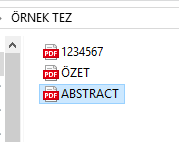 ABSTRACT.PdfYazarın AdıTezin AdıMUĞLAYılYÜKSEKÖĞRETİM KURULU DOKÜMANTASYON MERKEZİTEZ VERİ GİRİŞ FORMUYAZARIN 	       Soyadı :Adı       :                                                                           Referans No:      TEZİN ADITürkçe:Y. Dil:TEZİN TÜRÜ: Yüksek Lisans                                Doktora                  Sanatta Yeterlilik                                      O                                               ●                                       OTEZİN KABUL EDİLDİĞİ Üniversite 	: Muğla Sıtkı Koçman ÜniversitesiFakülte 	:     Enstitü 	:Sosyal Bilimler Enstitüsü Diğer Kuruluşlar	:Tarih 	:     TEZ YAYINLANMIŞSAYayınlayan 	:Basım Yeri 	:Basım Tarihi 	:ISBN	: TEZ YÖNETİCİSİNİN     Soyadı, Adı 	:Unvanı 	:TEZİN YAZILDIĞI DİL  :                                           TEZİN SAYFA SAYISI:             TEZİN KONUSU (KONULARI ) :TÜRKÇE ANAHTAR KELİMELER (En az üç en fazla beş adet):1.2.3.4.5. İNGİLİZCE ANAHTAR KELİMELER: 1.2.3.4. 5. 1- Tezimden fotokopi yapılmasına izin vermiyorum                                              O2- Tezimden dipnot gösterilmek şartıyla bir bölümünün fotokopisi alınabilir    O3- Kaynak gösterilmek şartıyla tezimin tamamının fotokopisi alınabilir             O                Yazarın İmzası :                                                     Tarih : ......./....../..........